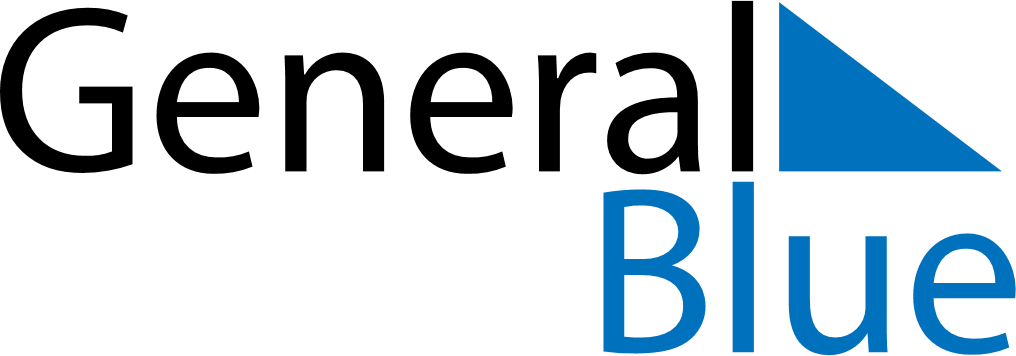 February 2026February 2026February 2026IcelandIcelandMondayTuesdayWednesdayThursdayFridaySaturdaySunday12345678910111213141516171819202122BolludagurSprengidagurWoman’s Day
Ash Wednesday232425262728